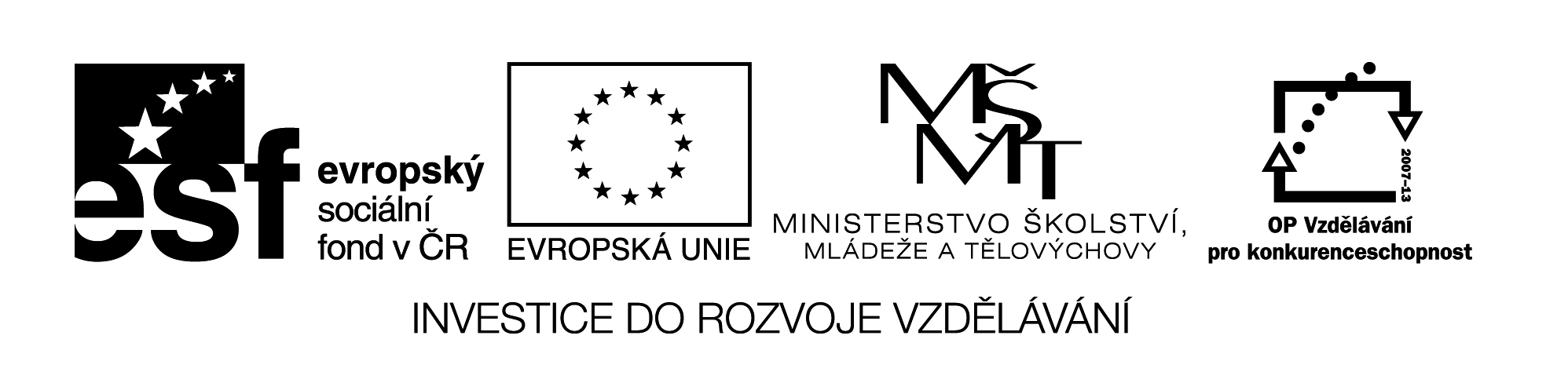 Název projektu: Rozvoj moderních metod vzdělávání na ZŠ SněžnéRegistrační číslo projektu: CZ.1.07/1.1.01/02.0016Zahájení projektu: 1. 11. 2009Ukončení projektu: 31. 10. 2011Finanční podpora: 1 827 858,- KčCíl projektu: Podpoření žáků v počátečním vzdělávání vytvořením 20 výukových projektů, 40 metodických materiálů do vzdělávacích předmětů dle vlastního výběru a 40 metodických materiálů do anglického jazyka. Vzdělávání pedagogů uskutečněním 10 vzdělávacích akcí.Vydávání školního časopisu.Posílení výuky anglického jazyka o 2 vyučovací hodiny týdně na 1. stupni a o 2 vyučovací hodiny na 2. stupni. Inovace ŠVP zařazením 4 hodin anglického jazyka do učebního plánu a vytvořených projektů do osnov ŠVP.Vybavení učebny informatiky o 10 nových kompletních PC sestav a dalších 10 nových monitorů.Pořízení interaktivní tabule s dataprojektorem. 